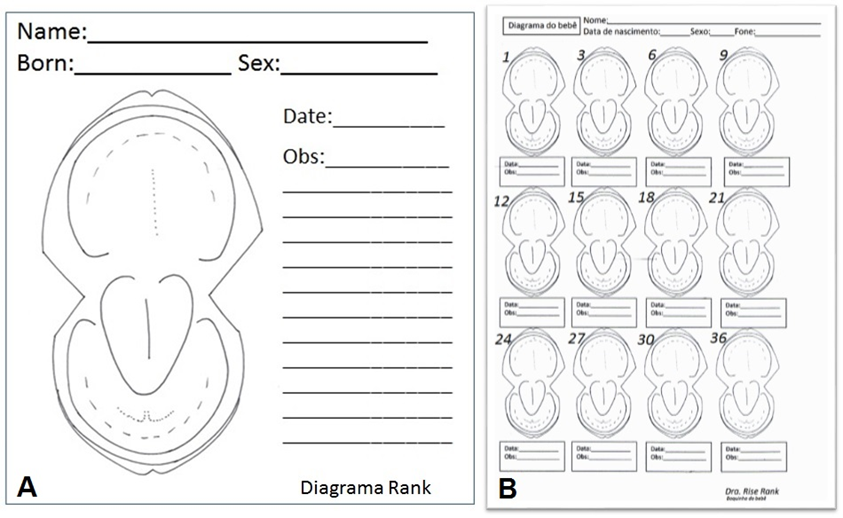 Figure 1: (A) - Schematic drawing of an edentulous child's mouth (individual examination); (B) – Rank Diagram adapted to the children's oral health quarterly follow-up program, from 0 to 36 months of age.Table 1: Distribution in numbers of the main data obtained in the intraoral clinical exams in relation to hard and soft tissues in the respective age groups in which they were found.Table 2: The adjusted values residues (Raj) were obtained from standardized residuals values to each cell of Table 1, with reference to the normal distribution reduced to 5% significance level (1.96).* Residues above +1.96 or below -1.96 indicate significance level of 5%.Table 3: Distribution in numbers of the perception on the arbitrary scale of the degree of satisfaction, according to the indicators shown in the Rank Diagram.* A = Very satisfied, B = Satisfied, C = Unsatisfied, D = Unsatisfied and E = Very dissatisfied.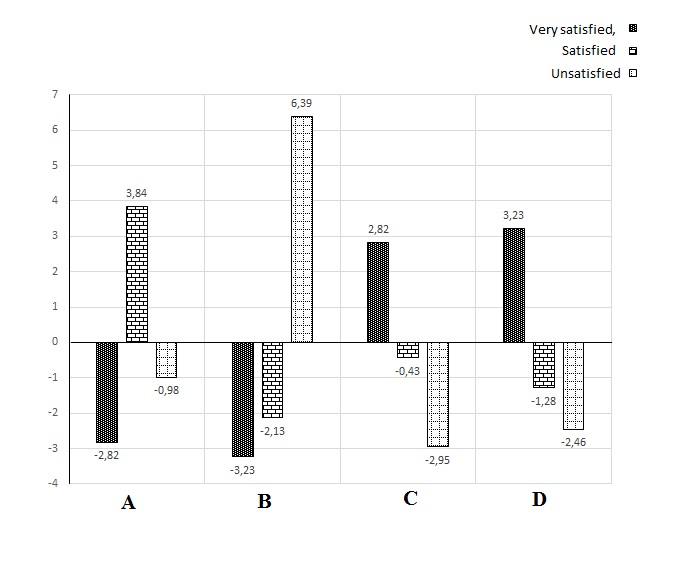 A = Instruction manual; B = Place to record observations; C = Practicality for recording oral changes; D = Sheet printed on A4 paperFigure 2. Residual analysis: The values of Raj (adjusted residuals) were obtained from standardized residue values for each cell of Table 4, with reference to standard normal distribution at 5% significance (Raj = 1.96).HARD TISSUEALTERATION0-12Months0-12Months13-24Months13-24Months25-36Months25-36MonthsTotalHARD TISSUEALTERATIONFMFMFMn       %Tooth1.Carie 0102040512       8.6Tooth2. Dental traumatic injuries010101030107       5.0Tooth3.Agenesis01010103       2.1Tooth4. Enamel hipocalcification020103       2.1Tooth5. Enamel hypoplasia010102       1.4Tooth6. Geminated' and 'fused' teeth010203       2.1SOFT TISSUE SOFT TISSUE Gingival diseases7.Gingivitis020201030109     6.5Gingival diseases8.Gingival margin020204     2.8Tongue9.Língua Geográfica0201020106     4.3Tongue10. Ankyloglossia0510  15    10.8Lip11. Congenital lower-lip pits.06040111     7.9Lip12. Fibrosis of the lips0101     0.7Lip13.Mucocele 01010103     2.1Cysts14. Eruption cysts0101010205     3.6Cysts15. Inclusion cysts (Epstein's pearls, Bohn's nodules)06050112     8.7Cysts16. Ranula 0101     0.7TotalTotal273014120608  970-12Meses13-24Meses25-36Meses-3.8*-0.86.4*-1.71.90-2.1*1.60.90.30.3-0.7-1.72.4*-0.6-0.91.6-0.7-0.91.3-0.31.7-1.2-0.8-0.51.3-1.03.5*-2.5*-1.72.3*-1.4-1.4-1.2-0.62.4*-0.90.30.9-0.91.7-0.92.5*-1.5-1.50.8-0.6-0.4Series*IndicatorsABCDEGIDesign of edentulous mouth  22101Locations for registration of erupted teeth171321Record of lesions in the gingival tract151422Record of lesions or tongue changes2310Record changes in lips181032Registration of changes in the frenulum24711Record of changes in the palate2382GIIQuarterly follow-up of oral alterations2751Quarterly follow-up of dental eruptions21111GIIIInstruction manual82041Place to record observations761064Practicality for recording oral changes22101Sheet printed on A4 paper2382